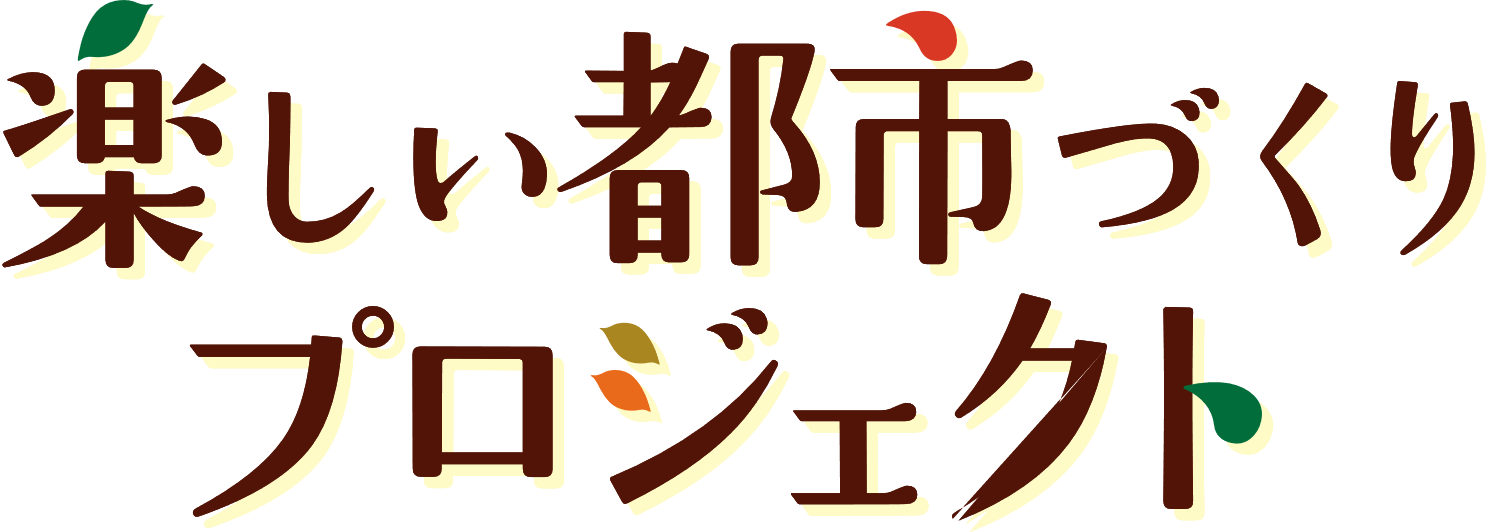 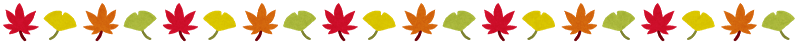 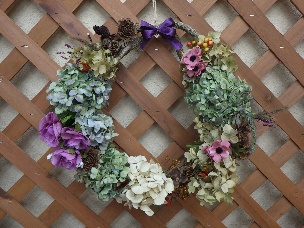 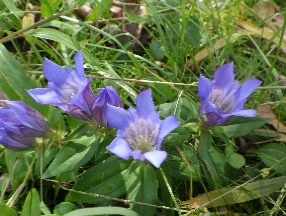 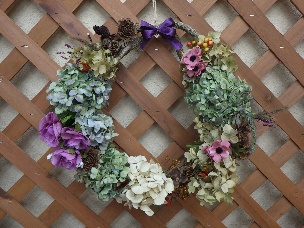 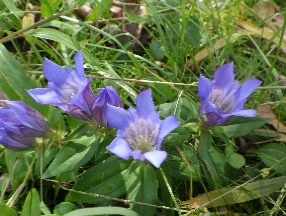 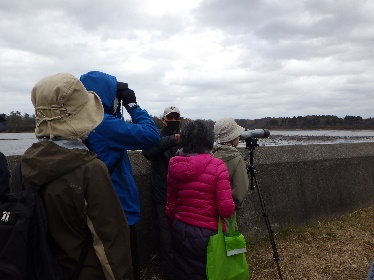 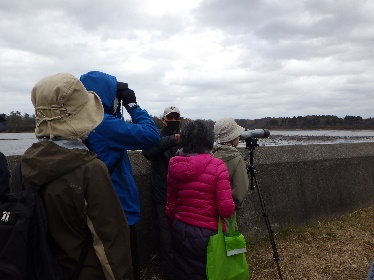 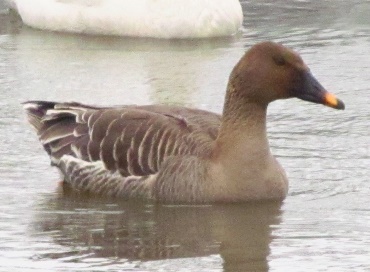 大潟水と森公園通信　vol.121　2023年11月号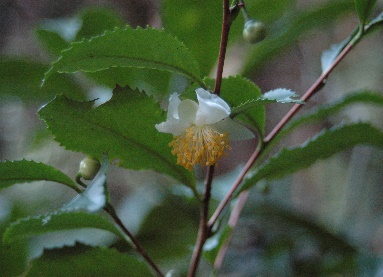 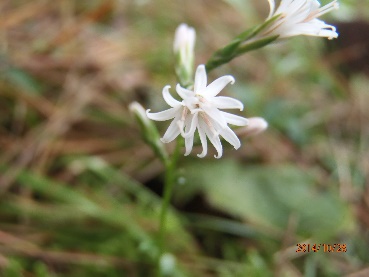 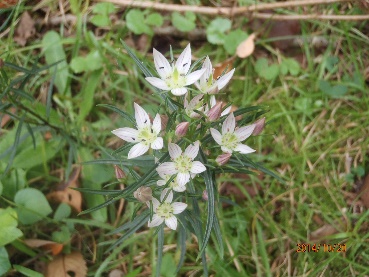 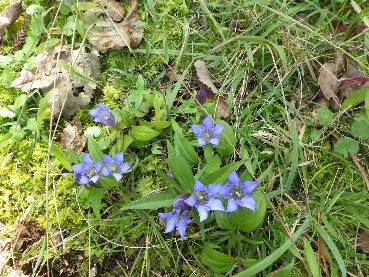 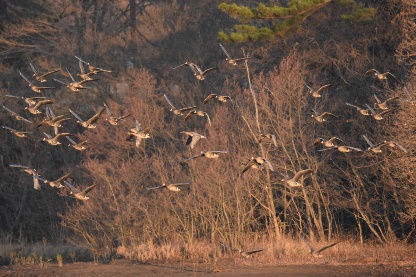 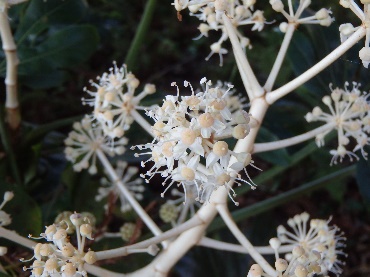 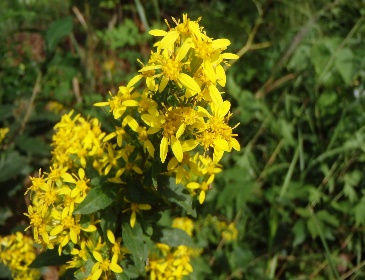 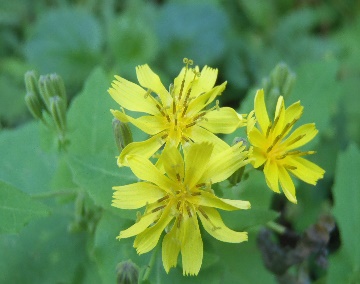 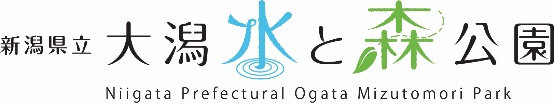 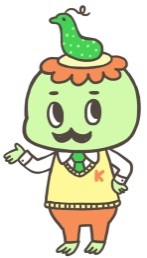 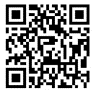 